Пальчиковая гимнастикаВсем давно известно, что пальчиковая гимнастика – инсценировка каких-либо рифмованных историй или сказок при помощи пальцев. Благодаря регулярным занятиям пальчиковой гимнастикой развивается мелкая моторика рук, совершенствуются умственные способности детей, улучшается артикуляция, и дети подготавливаются к школе.Изучая тему «Зимующие и перелетные птицы», мы нашли хорошее стихотворение Ирины Токмаковой «10 птичек-стайка». Это стихотворение мы переложили на руки, разместив на каждом пальце картинку птички согласно тексту. Вот что у нас получилось.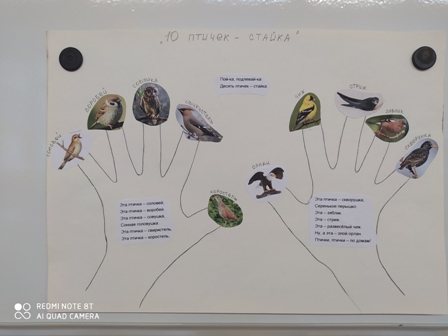 